Help 100 children in India fight Cerebral Palsy(Project #36518 from Balajothi Centre for the Disabled Trust)Project Report due date : Jan 27, 2021Project Report sent on : Jan 14, 2021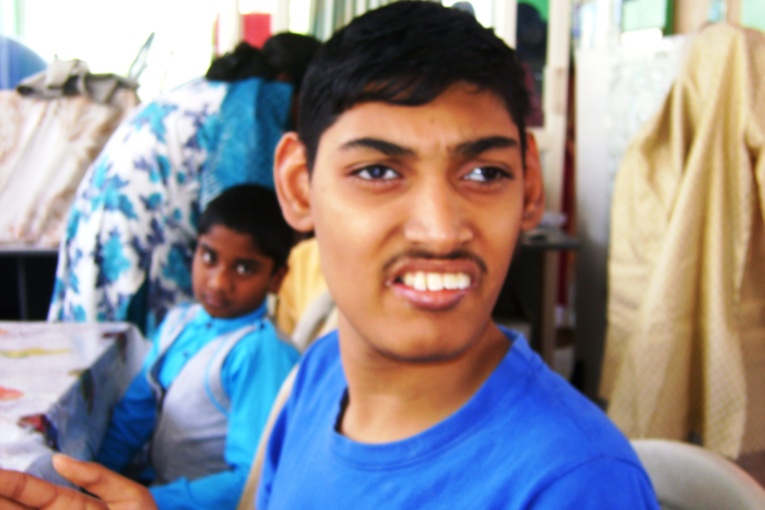 ***